МБОУ «СОШ №2 г. Вельска» структурное подразделение                                   «Детский сад №6 «Искорка»ПАСПОРТ ПОДГОТОВИТЕЛЬНОЙ к школе ГРУППЫ с ТНР.«Незабудка»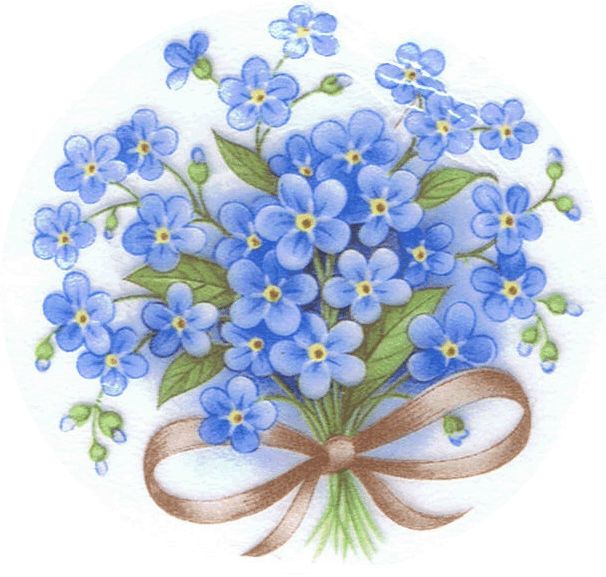 г. ВельскВизитная карточкаНазвание группы: подготовительная речевая «Незабудка»Персонал группы: Воспитатель – Антуфьева В.Н                                   Воспитатель – Петрова С. Г.                                   Логопед – Клявина Е. Б.	                                    Младший воспитатель – Мельниченко Е. Л.Режим работы группы в дошкольном учрежденииРасписание  непосредственно-образовательной деятельностиПояснительная записка Характеристика группы: группа компенсирующей направленности для детей с тяжелыми нарушениями речи. В группе реализуются программы дошкольных образовательных учреждений компенсирующего вида для детей с нарушением речи под редакцией Т.Б.Филичевой, Г.В.Чиркиной. В группе создана предметно-развивающая среда соответственно возрасту детей и при её создании использовались следующие принципы:Принцип дистанции, позиции при взаимодействии – ориентирует организацию пространства для общения с ребенком «глаза в глаза», способствует установлению контакта с детьми.Принцип активности, самостоятельности, творчество – позволяет осуществлять совместное создание окружающей среды взрослого с ребенком.Принцип стабильности – динамичности – позволяет трансформировать пространство, предусматривает создание условий для изменений окружающей среды с большим разнообразием предметного наполнения.Принцип учета половых и возрастных  различий детей – позволяет осуществлять гендерный подход, дает возможность проявлять детям свои склонности в соответствии с принятыми в нашем обществе эталонами мужественности и женственности удовлетворять потребности всех возрастных категорий. Принцип эстетической организации среды, сочетания привычных и неординарных элементов – визуальное оформление среды – обеспечивает безопасность для жизни и здоровья детей, соответствие ростовым и возрастным особенностям детей.Документация воспитателей: паспорт группы;должностная инструкция воспитателя;календарные планы;перспективные планы;тетрадь движения детей;тетрадь учета детей посещающих детский сад тетрадь для педсоветов;протоколы родительских собраний;Реализуемые программыДиагностический инструментарий                                             Перечень научно-методической литературыТехническое оснащениеПриемная группы- общей площадью 15,4 кв.м. Мебель: кабинки для размещения детский вещей 19 секций, скамейки 4 шт.Уголок «Для вас, родители!». Предназначен для размещения объявлений, документации,  информации родителям по организации досуга детей и рекомендаций узких специалистов (психолога и т.д.)Уголок логопеда. Предназначен для подачи информации родителям о коррекционной работе с детьми и ее результативности.Стол для размещения папок, тетрадей логопеда и воспитателей с домашними заданиями.Стенд для размещения детских работ по изодеятельности;Полочка для выставки детских работ из пластилина и конструирования;Групповое помещение- общей площадью 47,7 кв. м. Мебель: Шкаф с полками – 2шт. шкаф с зеркалом – 1 шт., стол для рисования – 1шт., стеллажи – 3шт., книжный шкаф - 1шт., парикмахерская – 1шт., столы деревянные - 10 шт., стульчики детские – 22 шт.,  буфет для детской  посуды – 1шт., кроватка кукольная – 1шт., диван кукольный-1шт., диван – 1шт., доска магнитная – 1 шт., доска с покрытием из ковролина – 1 шт., мольберт – 1шт.Организация  предметно-пространственной развивающей средств.Прием и осмотр, игры, дежурство7:30-8:00Утренняя гимнастика8:00-8:12Артикуляционная гимнастика8:12-8:25Завтрак8:25-8:45Самостоятельная деятельность8:45-9:00Организация образовательной деятельности9:00-10:50Подготовка к прогулке. Прогулка10:50-12:30Подготовка к обеду. Обед12:30-13:00Подготовка ко сну. Сон13:00-15:00Совместная оздоровительная деятельность15:00-15:10Организация образовательной деятельности15:15-15:45Подготовка к полднику. Полдник16:10-16:20Индивидуальная работа16:20-16:35Самостоятельная игровая деятельность16:35-17:00Прогулка, уход  домой      17:00-18:00День неделиВремяЗанятиепонедельник09.00-9.30Познаниепонедельник9.40-10.10Худ.творчество(ст.)/логопед.(под)понедельник10.20-10.50Музыкапонедельник15.15-15.45Худ.творчество(под)вторник9.00-9.30ФЭМП (1под.)/грамота(2под)вторник9.40-10.10ФЭМП (2под)/грамота(1(под)вторник10.30-11.00Танцевальный кружоквторник16.10-16.40Физкультурасреда9.00-9.20Коммуникациясреда9.40-10.10Познаниесреда11.15-11.45Физкультура на улицесреда 15.15-15.45Кружок «АБВГДйка»четверг9.00-9.30ФЭМП(под)/логопед(ст)четверг9.40-10.10ФЭМП(ст)/логопед(под)четверг10.20-10.50Художественное творчествочетверг15.30-16.00Физкультурапятница9.00-9.30Музыкапятница9.40-10.10Худ.тв.(ст)/логопед(под)пятница10.30-11.00Худ.тв.(под)/логопед(ст)пятница15.15-15.45Кружок «Волшебный квадрат»№ п/пНазваниеАвторИздательствоГод изданияОсновные программыОсновные программыОсновные программыОсновные программыОсновные программы1.Программы ДОУ компенсирующего вида для детей с нарушениями речи. Т.Б.Филичева,Г.В.ЧиркинаПросвещение20102.Примерная основная общеобразовательная программа дошкольного образования «От рождения до школы».Н.Е. Веракса,М.А. Васильева, Т.С. КомароваМозаика-синтез2012Парциальные программыПарциальные программыПарциальные программыПарциальные программыПарциальные программы1.Конструирование и художественный труд в детском садуЛ.В. КуцаковаПросвещение20052.Занятия изобразительной деятельностиЛ.А. ШвайкоПросвещение2000№ п/пНазвание методикиНазначение1.Программные требования по программе коррекционно-развивающей работы в логопедической группы для детей с обучающим недоразвитием речи (6-7 лет) под редакцией Н.В. НищеваВыявление знаний, умения и навыков у детей группы2.Программа воспитания и обучения в детском саду под редакцией М.А. Васильевой, В.В. Гербовой, Т.С. КомаровойВыявление знаний, умения и навыков у детей группы№ п/пНазваниеАвторИздательствоГод изданияМетодическая литератураМетодическая литератураМетодическая литератураМетодическая литератураМетодическая литература1.Учите играя (игры, упражнения со звучащим словом)А.И. МаксаковПросвещение20062.Знакомство детей с окружающим с помощью техники оригамиМ.Г. СоловьеваПросвещение20063.Логопедический домашние задания для детей 5-7 лет по лексическим темам. Альбом 1-4Н.Е. ТерешковаГном 20074.Материал к занятиям по развитию речиТ.И. ПодрезоваАйрксПрес20075.Правила дорожного движения для детей дошкольного возрастаЕ.А. РомановаТехнический центр20066.Из чего сделаны предметыО.В. ДыбинаТворческий центр20057.Художественный и ручной труд в детском садуВ.М. КошелевПросвещение20028.Дошкольникам– о правилах дорожного движения Э.Я. СтепановаПросвещение20009.Мир, в котором я живуН.Г. КомратоваПросвещение200510.Организация экспериментальной деятельности дошкольниковГ.В. ГорбачеваПросвещение200411.Детское экспериментированиеИ.Э. КуликовскаяПросвещение200512.Беседы дошкольников о профессияхТ.В. ПотаповаТворческий центр200313.Программа «Светофор» обучение детей  дошкольного возраста ПДДТ.И. ДаниловаПРЕСС200914.Книга для чтения 5-7 лет в детском садуИздательская группаПросвещение200615.Конструирование и художественный труд в детском садуЛ.В. КуцаковаПросвещение200516.Учимся лепить и рисоватьМ.В. ЗиминаКристалл199717.Радость творчестваО.А. СоломенниковаПросвещение200818.Формирование слоговой структуры словаН.В. КурдвашскаяПросвещение200919.ОБЖ Издательская группаКорифей200920.Игры и игровые упражнения для развития речиГ.С. ШвайкоПросвещение200121Комплексные занятия в подготовительной группе детского сада Т.М. Бондаренко22Развитие речи детей 5-7 летО.С. Ушакова23Изодеятельность в детском садуИ.А.Лыкова24Конспекты комплексных занятий с детьми 4-5 летО.А.Новиковская25Удивительные историиЛ.Е. Белоусова26Знакомим с окружающим миром детей 5-7 летТ.Н. Вострухина26Итоговые дни по лексическим темамЕ.А. Алябьева27Занятия по изодеятельности  в детском садуГ.С.Швайко28Самоделки из разных материаловГ.И.Перевертень29Комплексные занятия подг.группы ФГТ в ДОУ30Комплексные занятия старшей группы ФГТ в ДОУПрофессиональные журналыПрофессиональные журналыПрофессиональные журналыПрофессиональные журналыПрофессиональные журналы1.Дошкольное воспитание2.Дошкольная педагогика№ п/пОборудованиеНазначение1.МагнитофонПрослушивание музыкальных произведений№ п/пНазвание ЦентровНазначение Наполнение1Центр «АБВГДей-ка»- организация  и проведение индивидуальной и подгрупповой работы.-  большое зеркало;-зеркала на каждого ребенка;- две полки для пособий;-пособия и игрушки для выработки воздушной струи;- сюжетные картинки для автоматизации и дифференциации поставленных звуков;- настольно-печатные игры для автоматизации и дифференциации поставленных звуков (составь предложение; «Я начну, а ты продолжи»; волшебные круги; домино и т.д.);- серии сюжетных картинок;- «Алгоритмы» и схемы описания описания предметов и объектов; мнемотаблицы для заучивания стихов и пересказа текстов;- материал для звукового и слогового анализа синтеза, предложений;- игры для совершенствования навыков языкового анализа и синтеза («Слоговое лото», «Слоговое домино», Определи место звука», «Подбери схему» и т.д.);- игры на совершенствование грамматического строя речи («Разноцветные листья», «На полянке», «За грибами» и т.д.);Центр сенсорного развитияМатрешкиМозаика.ШнуровкаБусыПазлыСчётные палочки.Дид.игра «Геоконт» с цветными резиночками.Волшебные мешочки с мелкими деревянными и пластиковыми игрушками.3 «Наша библиотека»-открытая витрина для книг;-стол, два стульчика, - детские книги по программе и любимые книги детей, два-три постоянно меняемых детских журнала, детские энциклопедии, справочная литература;- книги, знакомящие с культурой русского народа: сказки, загадки потешки, игры;- книжки-раскраски.4Центр познания, науки и природы «Неизведанное рядом».- стеллаж для пособий и оборудования;-, передники,;- природный материал (песок, глина, ракушки, кора деревьев, мох, листья и т.д.);- сыпучие продукты (фасоль, горох, манка, соль и т.д.);- емкость разной вместимости (ложки, лопатки, палочки, воронки, сито);- лупы, цветные стекла, песочные часы;- вспомогательные материалы (колбы, пипетки, вата, марля, шприцы без игл);- схемы, модели для выполнения опытов;- календарь природы;- комнатные растения;- лейки, опрыскиватели, палочки для рыхления почвы;- игры: «С какого дерева листок?», «Лото», «Что, где растет?» «Волшебница вода», «Дары природы», «Узнай живой мир»;- муляжи фруктов и овощей- набор открыток с видами достопримечательностями Москвы, Архангельска и родного города, карта родного города, глобус, детские атласы;- игры по направлению «Обеспечения безопасности жизнедеятельности» («Можно и нельзя», «Как вести сети?» и т.д.-карточки и плакаты «Один дома».5Центр математического развития «Умный математик»- раздаточный и счетный материал;- игрушки, мелкие предметы, предметные картинки;- комплекты цифр и математических знаков, геометрических фигур, счетного материала и магнитной доски;- занимательный и познавательный математический материал, логико-математические игры (игры Воскобовича: «Прозрачная цифра, «Счетовозик», «Игровизор», «Змейка», «Вошебный квадрат», «Нетающие льдинки», «Восьмерка»;- рабочие тетради по математики;- набор объемных геометрических фигур;- «Волшебные часы» (части суток, времена года,  дни недели);- счеты и счетные палочки;- игры: «Юный математик», «Учимся считать», «Играем и считаем», «Геометрическая мозаика», Арифметическое лото «Пир горой».7Строительный уголок «Мы строители»- строительный конструктор с блоками крупного, среднего и маленького размера;- небольшие игрушки для обыгрывания построек (фигурки людей, дорожные знаки, светофоры, дорожный перекресток);- транспорт (мелкий, средний, крупный);- машины легковые и грузовые (самосвалы, грузовик, фургоны, специальный транспорт).8Центр художественного творчества- восковые и акварельные мелки;- цветной мел;- гуашевые и акварельные краски;- фломастеры, цветные карандаши;- пластилин;- цветная и белая бумага, картон, природные материалы (сухие листья, мелкие ракушки, семена);- белая бумага для коллективных работ (рисунков, коллажей, аппликаций);- кисти, палочки, стеки, ножницы, паралон, печатки, клише, трафареты;- материал для не традиционного рисования;- книжки-раскраски-Альбомы «Городецкая игрушка», «Филимоновская игрушка», «Гжель», «Хохломская игрушка».9Музыкальный центр- музыкальные игрушки: гармошки, балалайки;-детские музыкальные инструменты: металлофон, барабан, бубен, пианино;- «поющие» игрушки;- ложки, палочки, молоточки;- набор картинок с музыкальными инструментами.10«Играем в театр»- большая ширма;- маленькая ширма;- костюмы, маски, атрибуты для обыгрывания сказок («Теремок», «Репка», «Колобок», «Кот, Петух и Лиса»);- куклы и игрушки для различных видов театра (плоскостной, кукольный, настольный, пальчикой);11Центр сюжетно-ролевой игры- куклы разных размеров;- комплекты одежды и постельного белья для кукол;- кукольные сервизы;- кукольная мебель;- атрибуты для сюжетно-ролевых игр «Больница», «Кафе», «Салон красоты для мужчин и женщин», «Моряки», «Кладоискатели», «Наша лаборатория», «Магазин», «Шоферы», 12Центр физического здоровья- мячи средние разных цветов и размеров;- цветные ленточки на кольцах;- обруч;- веревки, шнуры;- кольцеброс;- кегли;- скакалки;